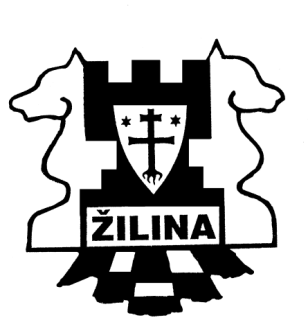  ŽŠA Mladosť Žilina a  TJ Mladosť Žilina  Vás pozývajú na šachové turnaje pre mládež         SPEKTRUM CHESS 3Cieľ turnajov:	          	Spopularizovanie šachu medzi deťmi a mládežou
Systém turnajov:       	3x Čadca, 3x Žilina, vyhodnotenie po každom turnaji Miesto konania :  	3. turnaj  - CVČ Žilina, Kuzmányho 105 Organizátor:		CVČ Žilina, Žilinská šachová akadémia Mladosť Žilina Termín:	4.februára 2017 ( sobota) Časový plán:		prezentácia: 09.00 – 09.40 hod.                                          1. kolo: 10.00 hod.  –  ukončenie: cca 15.00 hod.   Hrací systém :	Švajčiarsky systém, 7 kôl, tempo 2 x 15 minút pre každého hráča.Právo účasti :	Registrovaní i neregistrovaní hráči nar. po 1.1.2003 a mladší s ratingom LOK max. 1400. Pre účely GPX mládeže sa z výsledkovej listiny turnaja vyradia všetci hráči, ktorí nespĺňajú podmienky pre zaradenie do GPX mládeže SŠZ a po takto upravenej výsledkovej listine sa zostávajúcim hráčom pridelia GPX body.Štartovné : 	2 € prihlásení, po termíne 3 €  Právo účasti:	       	1/  do   8 rokov (narodení 1.1.2009 a mladší)	2/  do 11 rokov (narodení 1.1.2006 a mladší)	3/  do 14 rokov (narodení 1.1.2003 a mladší) Prihlášky: 	najneskôr do 1.2.2017 e-mailom:  danav@centrum.sk                                   alebo telefonicky, sms: 0903 146 568 – Vaneková Dana Ceny:	      		Prví traja v každej kategórii, zvlášť chlapci a zvlášť dievčatá, budú odmenení 	medailami a diplomami. Usporiadateľ môže udeliť ceny i ďalším účastníkom 	turnaja. Upozornenie: Hráči prihlásení po termíne nemusia byť zaradení do súťaže. 
Šachový materiál zabezpečuje organizátor Cestovné hradí vysielajúca zložka Organizátor ani usporiadateľ nezodpovedajú za prípadné straty a škody vzniknuté z nedbanlivosti a porušovania predpisov BOZ